Литературно-игровая программа «Разноцветное детство»      1 июня, в Международный день защиты детей, библиотекари МКУК «Детская библиотека» провели литературно-игровую программу «Разноцветное детство» на площадке у здания детской библиотеки.    Всех гостей встречала девушка Лето. Она познакомила присутствующих  с историей праздника,  поздравила с началом летних каникул.      Внимание читателей было обращено на Бабушку-Загадушку,  стоящую у необычной разноцветной карусели. Она приглашала детей проверить свои силы в отгадывании летних загадок. Ребята легко справились с этим заданием.       Литературные прятки «Друзья и подружки-любимые игрушки» помогли школьникам вспомнить любимые сказочные персонажи и найти книгу, откуда они к нам пришли.    Особо сложным заданием оказались книжные перевертыши «Сказочный переполох». Библиотекарь читала детям отрывки из перепутанных сказок. Ребятам предстояло понять, о каких сказках идет речь.    В этот праздничный день, всех гостей ждал островок веселых развлечений «Озорные пузыри». Малыши соревновались в надувании самых больших мыльных разноцветных пузырей. В завершении программы, были подведены итоги и ребятам вручены призы. Детям было весело и интересно. 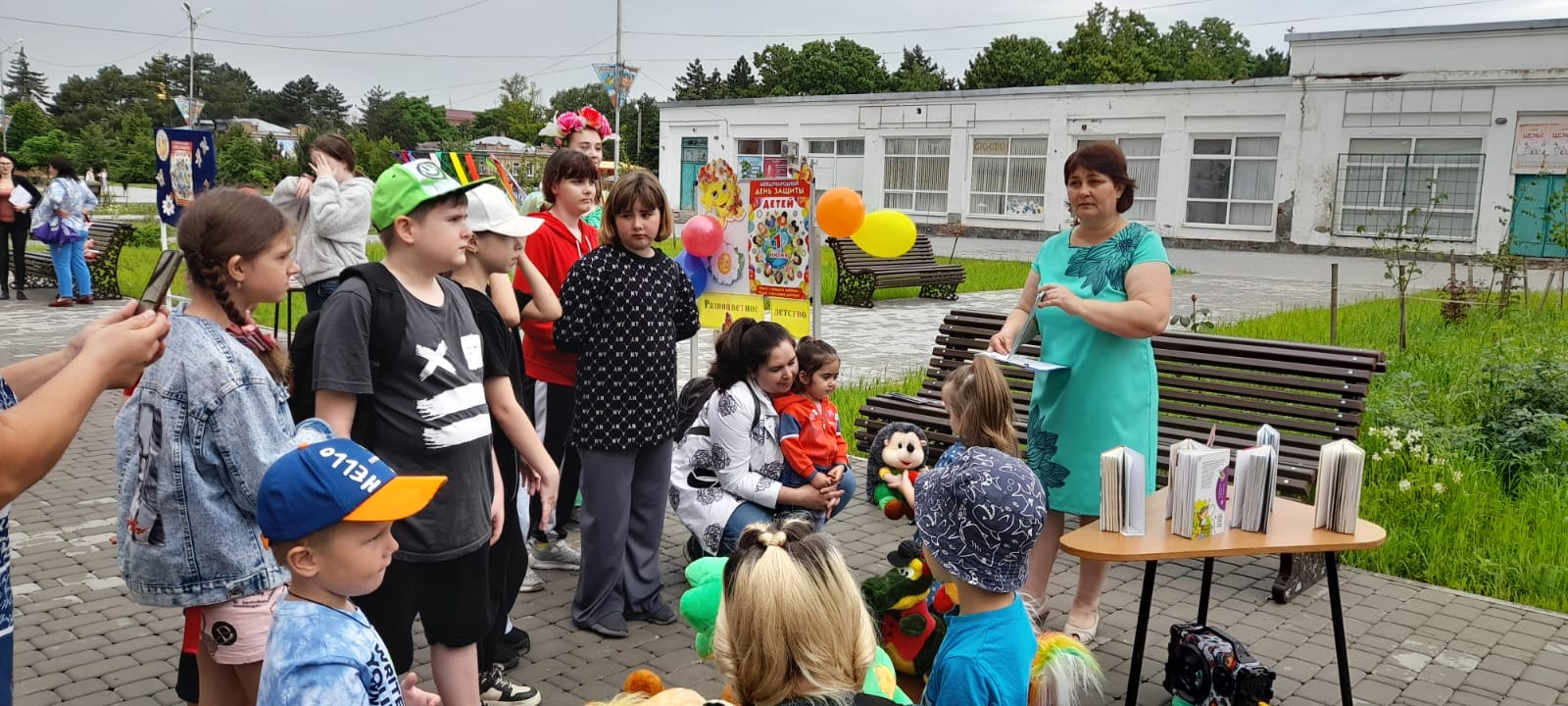 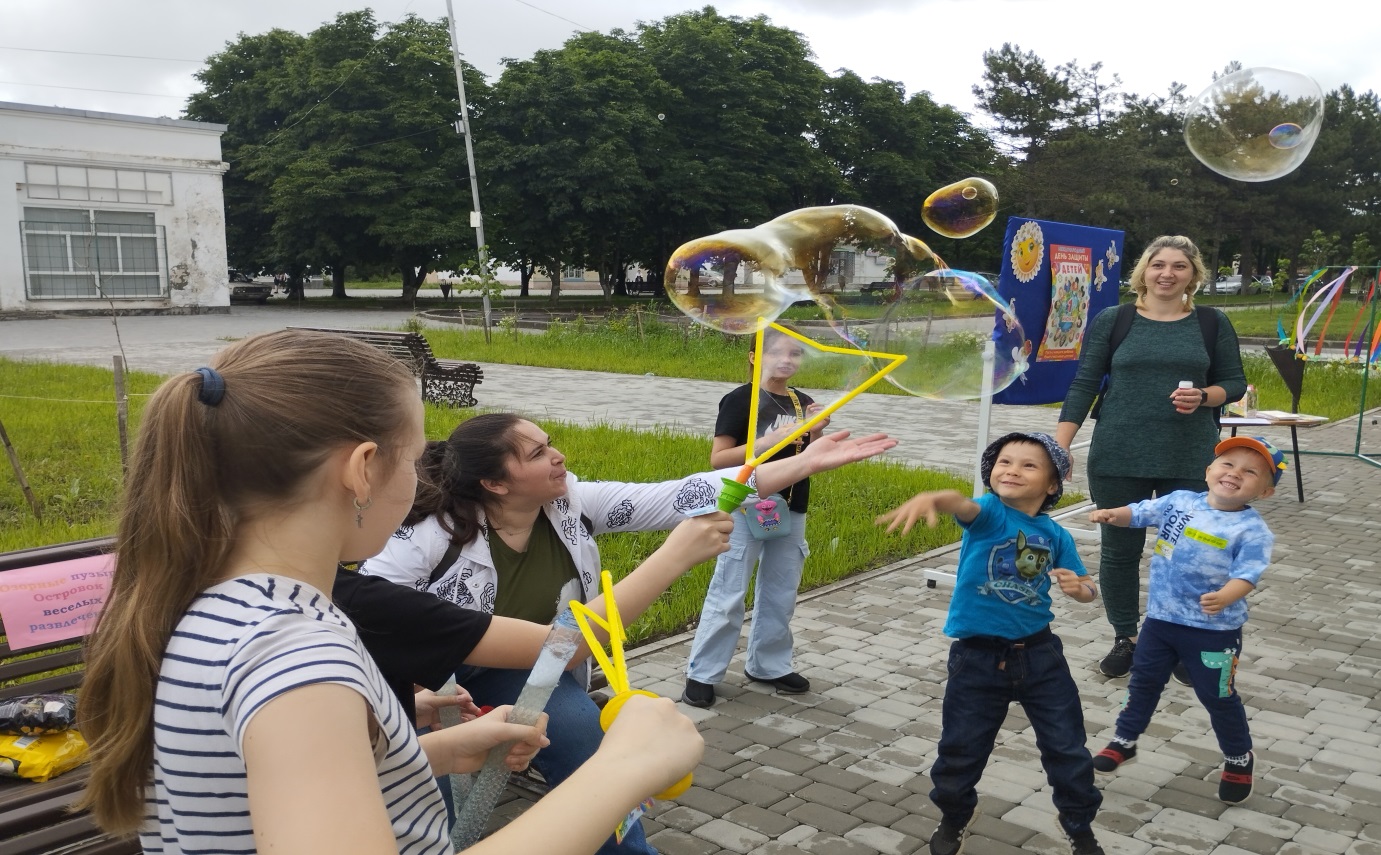 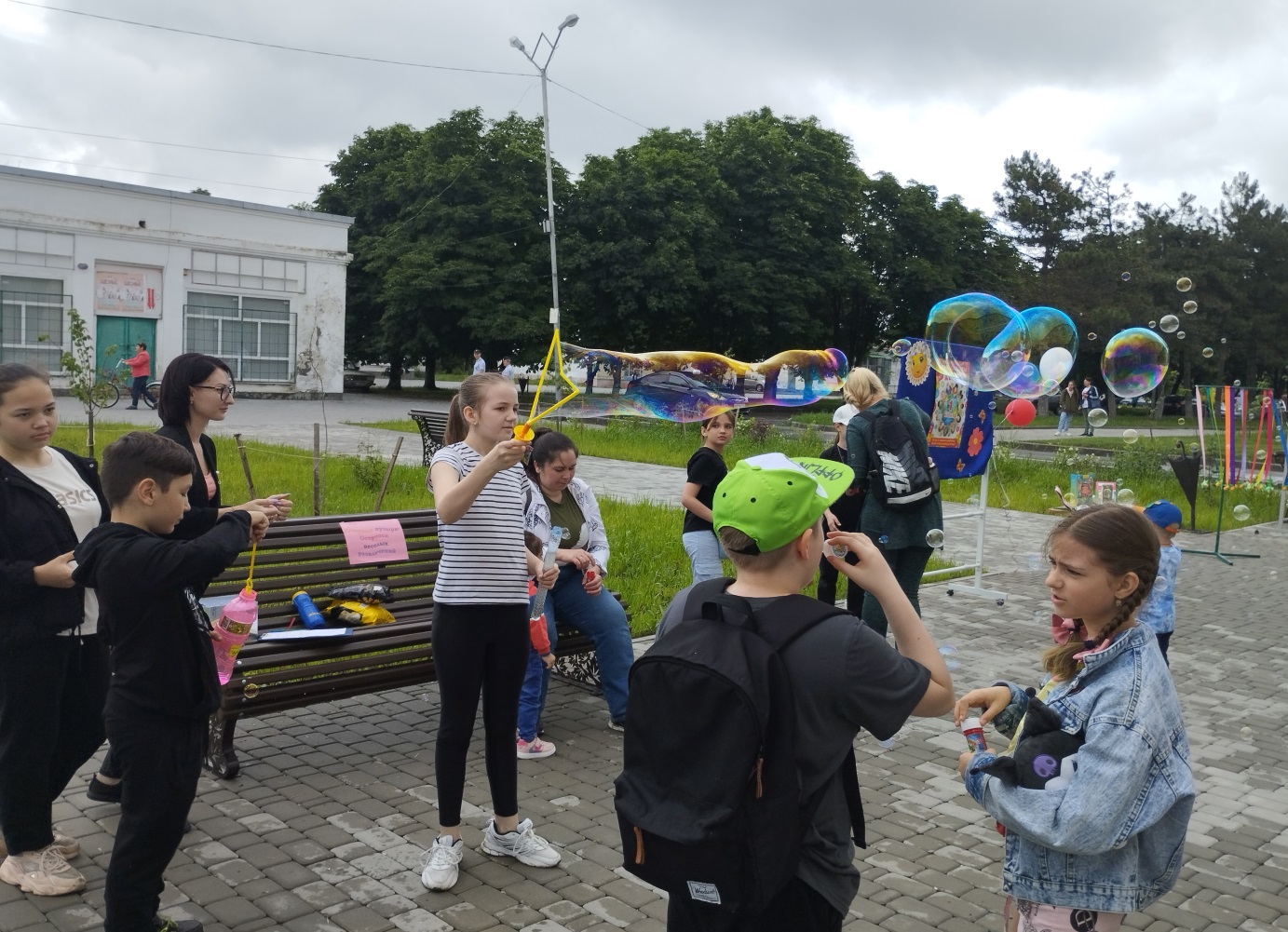 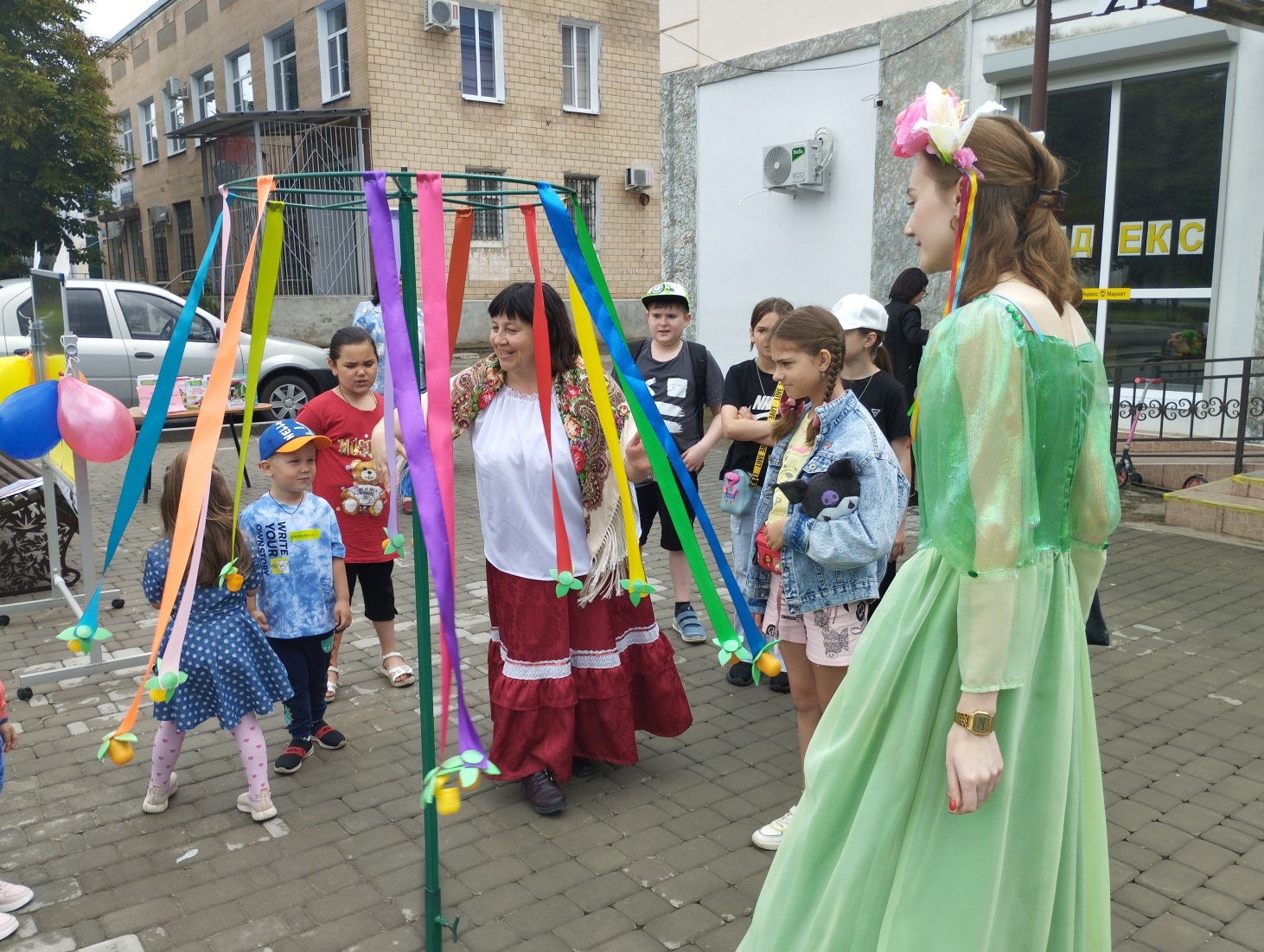 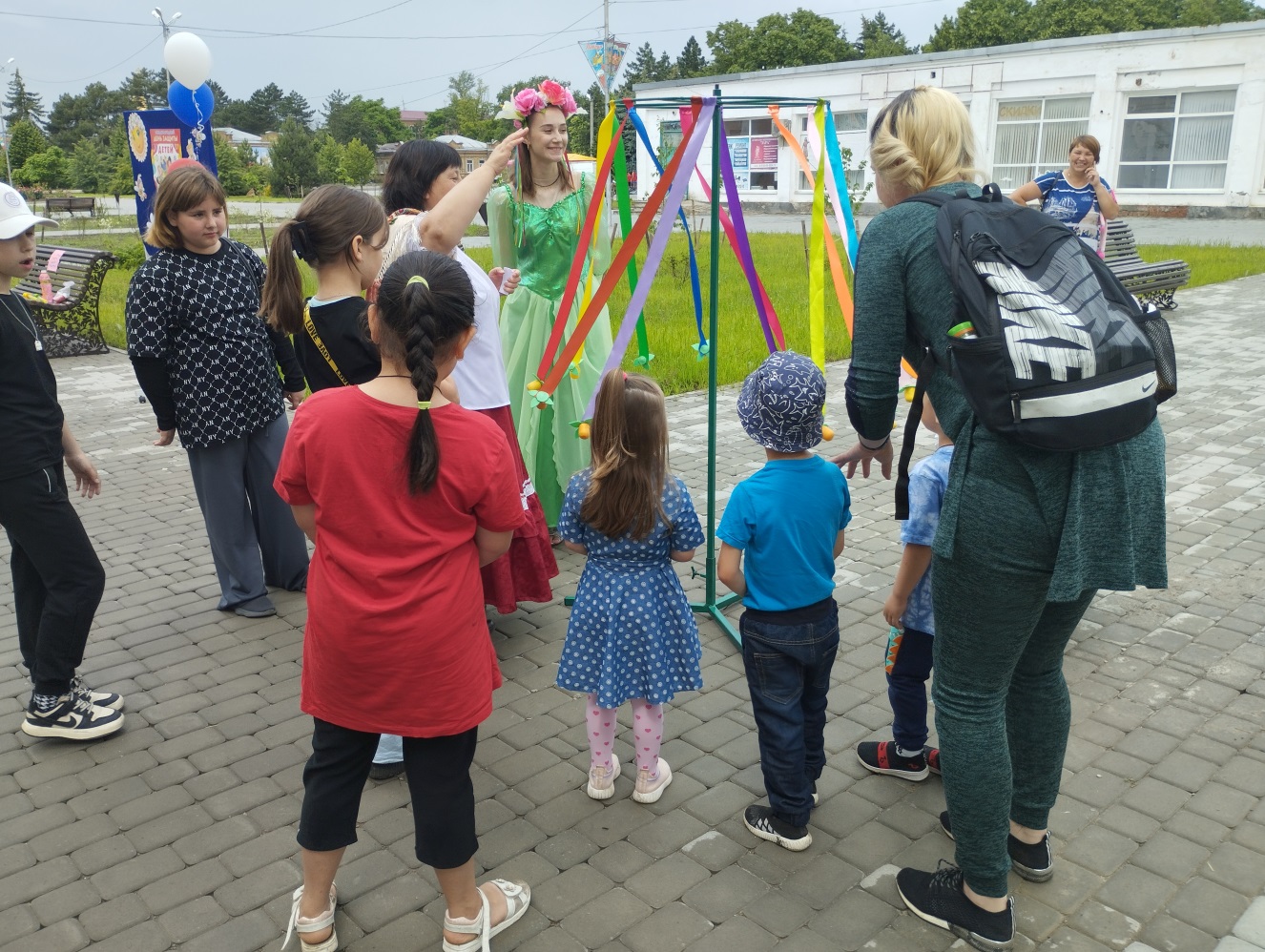 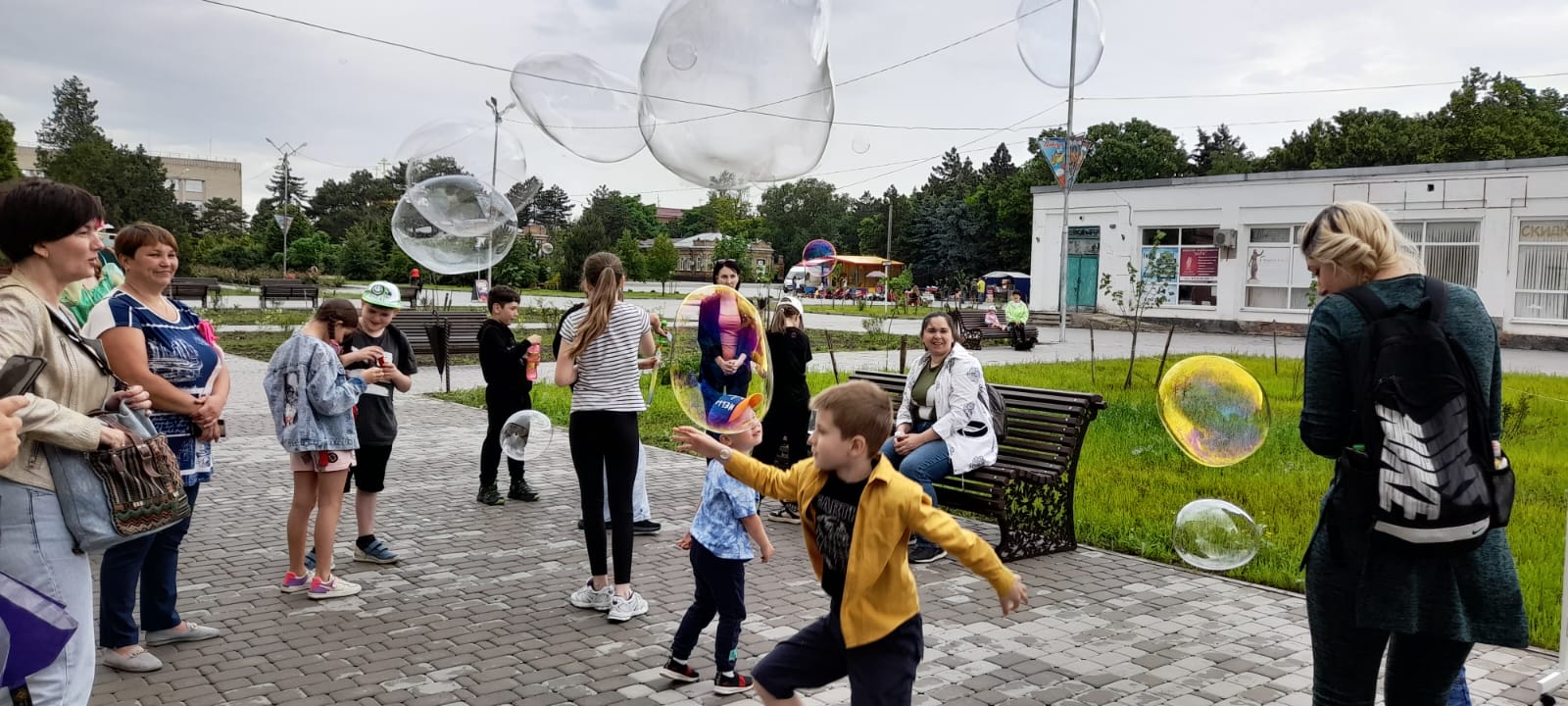 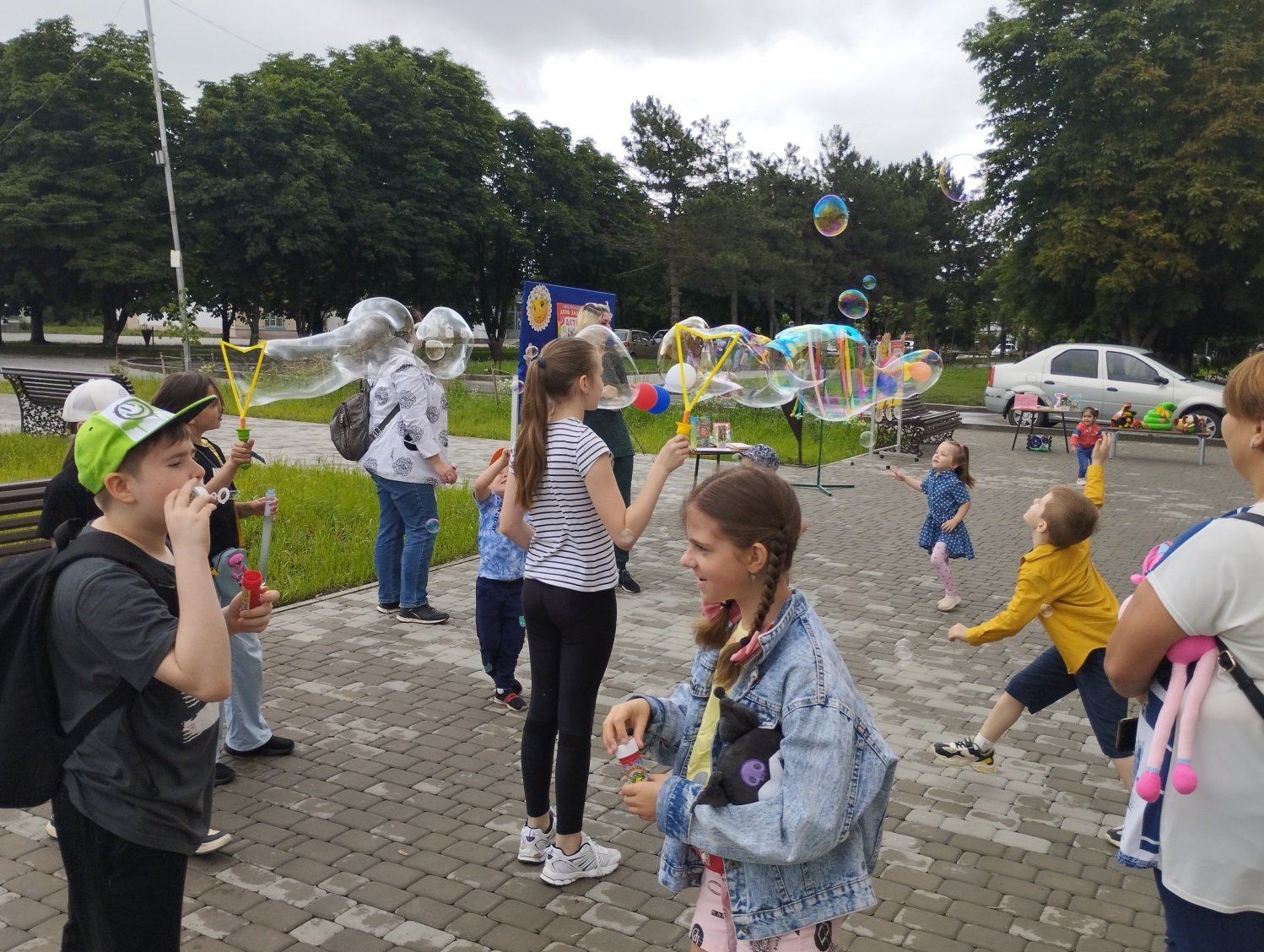 